 “Desarrollo de un Sistema Informático para medir la Efectividad y Niveles de Servicio en Empresas Industriales y Comerciales” Teresita Solano INSTITUTO DE CIENCIAS MATEMÁTICAS (ICM) ESCUELA SUPERIOR POLITECNICA DEL LITORAL (Km. 30.5 Vía Perimetral, Campus “Gustavo Galindo” Guayaquil, Ecuador tsolano@espol.edu.ec Resumen La tesis tiene como objetivo principal “Desarrollar un Sistema Informático para medir la Efectividad y Niveles de Servicio en empresas Industriales y Comerciales”. La Población Objetivo son las empresas Industriales y Comerciales que deseen el sistema informático. El servicio de las empresas es analizado a través de la descripción al entregar el proveedor el producto al cliente. Además se detalla paso a paso cada una de las cosas utilizadas para el desarrollo del sistema: conceptos teóricos, técnicas estadísticas realizadas, arquitectura del sistema e instrumentos de programación utilizados, logrando así una mejor comprensión del trabajo, a su vez las conclusiones y recomendaciones respectivas, luego de haber realizado las pruebas necesarias al implementar el sistema informático. Abstract The topic has the primary objects “Develop a Computer System to measure the Efficiency and Levels of Service in Industrial and Commercial companies” The Population Objective are the Industrial and Commercial companies that wish the computer system The service of the companies is analyzed across the description when the supplier delivered the product to the client. Besides there is detailed stepwise each of the things used for the development of the system: theoretical concepts, statistical realized, Technologies, architecture of the system and instruments of programming used, achieving this way a better comprehension of the work, in turn the conclusions and respective recommendations, after having realized the necessary testson having implemented the computer system. atención al usuario se presenta el análisis 1. 	Introducción estadístico de los mismos lo que permitirá que todos los procesos que se realicen de una manera organizada para medir la efectividad y El tema a desarrollarse es la elaboración de un niveles de servicio en las empresas industriales Sistema Informático para medir la Efectividad y y comerciales. Niveles de Servicio en empresas Industriales y Para lograr esto fue necesario realizar un Comerciales, el mismo que se hace en base a las estudio acerca de los servicios para los usuarios opiniones de los distribuidores al entregar la de empresas industriales y comerciales, además mercadería al cliente contenidas. Los sistemas de información estadística e informática ainformáticos se desarrollan con la finalidad de utilizar, el análisis estadístico de los datos del automatizar procesos que antes han sido sistema, el objetivo del sistema y por último la manuales y tediosos, logrando agilizarlos y mejora del servicio optimizarlos en beneficio de los usuarios. El sistema de información para medir la efectividad y niveles de servicio en empresas industriales y comerciales presenta información acerca de las opiniones de los distribuidores referentes a los servicios de entrega de mercadería, además de facilitar el manejo de la 2. 	Sistemas de Información gerencial 2.1. 	Definición Un (SIG) Sistema de Información Gerencial es un sistema integrado para proveer información que apoye las operaciones, la administración y las funciones de toma de decisiones en una empresa. 2.2. 	Utilización Mediante un sistema de información se puede disponer de algún modelo aplicar para los análisis de los datos recopilados y mejorar el proceso dentro de la planeación y control de la empresa utilizando múltiples alternativas de decisión bajo diferentes condiciones. 2.3. 	Estructura La estructura de los sistemas de información, en general, sus componentes físicos son: el hardware, el software, la base de datos, los procedimientos y el personal a utilizar. Ver gráfico 1.1 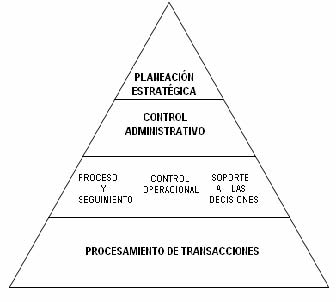 Gráfico 1 Estructuración de un Sistema Informático Gerencial 3. 	Desarrollo del sistema de información 3.1. 	Producto NOMBRE: Sistema de Medición de Niveles de Servicio SIGLAS: SISMEDSER 3.2. 	Misión Informar a los directivos de las empresas sobre el estado de las fallas más comunes al momento de entrega de los productos a sus clientes, para que puedan tomar decisiones acertadas y precisas sobre las políticas necesarias para combatir y erradicar estas de fallas de la manera que consideren preciso. 3.3. 	Visión Ser la empresa que proporcionar la mejor información actualizada involucrada en el proceso de entrega de productos a los clientes. Tener un sistema que permita el ingreso, actualización y consulta de clientes en tiempo real de productos, novedades que se presentan en la entrega del producto. 3.4. Alcance Que el sistema sea completo y novedoso para la aceptación del mismo. Que sea ajustable para empresas del mismo sector 3.5. Ventajas y desventajas 3.5.1. Ventajas Tener la infraestructura y conocimiento necesario para el desarrollo de este tipo de proyectos. Ahorro de dinero y tiempo a largo plazo en la obtención de resultados y modificaciones. Control permanente de resultados. Conocimiento del nivel de aceptación de clientes. 3.5.2. Desventajas La nada de infocultura que tenemos en nuestro país. La resistencia al cambio por parte de los empleados de las instituciones. 3.6. Factibilidad del sistema de información Para analizar la factibilidad nos basamos en las siguientes categorías 3.6.1. Recursos Tecnológicos El equipamiento deber estar en relación a las necesidades y dimensiones de cada ligar y al tipo de software que se va a implementar. Se puede realizar por etapas y debe estar acorde con los requerimientos de cada una de ellas. El recurso más económico a utilizar es una red con un servidor dedicado bajo Windows NT por que permite la incorporación de 200 0 más terminales que son en general confiables. HARDWARE Pare el SISMEDSER los requerimientos de hardware que debe tener el servidor: Computador Pentium III de 400 Mhz Memoria de 256 Mb de RAM 1 Disco Duro de 80 Gb Tarjeta de Video de 16 bits de resolución de 800 x 600 pixeles • Tarjeta de Red Requerimientos mínimos de hardware de las computadoras clientes del sistema: Computadoras Pentium o equivalente Memoria 64 Mb RAM Disco duro de 200 Mb Tarjeta de Video 2Mb 3.6.2. Recursos Económicos Los recursos económicos exigen un riguroso estudio basado en: Los costos de las horas técnicas: deben cubrir las horas de operadores y programadores. Los costos del software: Deben cubrir los costos del sistema operativo, del sistema y otras herramientas que se utilicen. Los costos de mantenimiento integran: costos del mantenimiento del hardware; costo de mantenimiento de la Red, costo de mantenimiento del Software y de la base de datos. Pruebas y mantenimiento de hardware y software, debe tenerse en cuenta, que es menos costoso encontrar problemas antes de que el sistema este terminado. 3.6.3. Recursos Humanos Se recomienda realizar la automatización por etapas, con la asignación de recursos correspondientes a cada sector y no en forma insuficiente. Lo ideal es integrar el computador como una herramienta más de trabajo cotidiano transformándose los trabajadores de cada sector en los usuarios. Los recursos humanos se pueden dividir así: Programador.-Es el que diseña y desarrolla el software. Tiene que adaptar el software a las necesidades de las diferentes empresas industriales. Administrador del Sistema.-La tarea que debe realizar son las de realización de de respaldo, control de las bases, indexación de archivos. Debe pertenecer a la empresa y ser el nexo entre los programadores y los demás usuarios del sistema. Educador.-La función que desarrolla es la de enseñar a utilizar el sistema. 3.6.4. Recursos Físicos Debe asignarse un lugar adecuado para la ubicación del servidor y la oficina de cómputo donde se pueda trabajar con comodidad el programador y el administrador del sistema. Los puestos donde se instalen los equipos deben cumplir con condiciones adecuadas de temperatura y no haber humedad que pueda dañar los equipos 3.7. Cadena de Valores 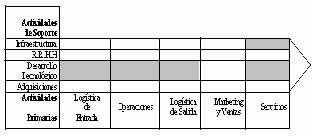 Gráfico 2 Estructuración de la Cadena de Valores La cadena de valor nos permite analizar todo el proceso que se tiene en una empresa, con el fin de determinar los posibles problemas, lo cuales se van a solucionar al implementar un sistema de información. En nuestra cadena de valores el sistema está enfocado en cuatro actividades primarias: logística de entrada, operaciones, logística de salida y servicios; y dos actividades de soporte: infraestructura y desarrollo tecnológico. Esto quiere decir que en logística de entrada va a tener incidencia en el desarrollo tecnológico, puesto que no se ingresarían los pedidos de la misma manera que se ha venido dando en la actualidad, también tendría incidencia en las operaciones con el desarrollo tecnológico, puesto que como se indica en el punto anterior al cambiar el formato anterior de ingreso al sistema automatizado existe este desarrollo, y así con las diferentes actividades tales como, logística de salida y servicios y la infraestructura con los servicios. 3.8. Sistema de Valores 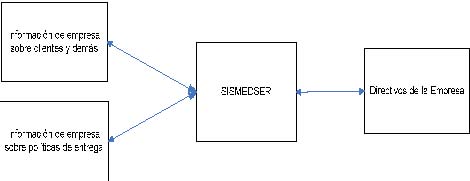 Gráfico 3 Estructuración del Sistema de Valores El sistema de valores nos lo proporcionan los proveedores que dan la información al sistema, las entidades que tienen el mismo proceso y los clientes que se benefician del Sistema de Información. 3.9. Diseño de la base de datos en SQL Server El motor de base de datos que se utilizó en el diseño del SISMEDSER fue SQL Server, por su facilidad de uso en Intranet/Internet y porque goza de mayor conocimiento en el medio. SQL Server usa la arquitectura cliente/servidor para separar la carga de trabajo en que corran en computadoras tipo servidor y tareas que corran en computadoras tipo cliente: El cliente es el responsable de la parte lógica y de presentar información al usuario. Generalmente, el cliente se utiliza en una o más computadoras Cliente, aunque también puede correr en una computadora Servidor con SQL Server. SQL Server administra bases de datos y distribuye los recursos disponibles en el servidor. La arquitectura cliente/servidor nos permite desarrollar aplicaciones que se pueden desarrollar en diferentes ambientes. 3.10. Modelo entidad-relación de SISMEDSER 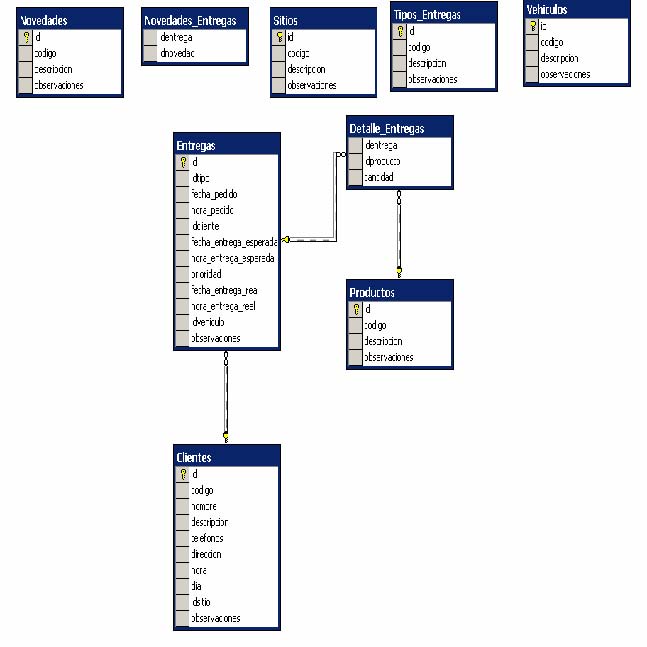 Gráfico 4 Entidad-Relación de SISMEDSE 4. Conceptos estadísticos e Informáticos y desarrollo del sistema 4.1. Conceptos estadísticos 4.1.1. Estadística La Estadística es la ciencia que trata de la recopilación, organización, presentación, análisis e interpretación de los datos numéricos con el fin de alcanzar una toma de decisiones más efectiva. 4.1.2. Estadística Descriptiva La estadística descriptiva es el proceso en el que los datos son ordenados, resumidos y clasificados con el objeto de tener una visión más precisa y conjunta de las observaciones, intentando descubrir de esta manera posibles relaciones entre los datos y permitiendo sugerir o analizar a mayor profundidad, ya que contiene técnicas para organizar los datos en una distribución de frecuencias presentándolos en una gráfica. 4.1.3. Estadística Inferencial La estadística inferencial es un conjunto de métodos empleados para determinar algo acerca de una población, con base a una muestra. 4.2. Medidas de tendencia central 4.2.1. Población objetivo Inicialmente una población es una colección de elementos acerca de los cuales deseamos hacer alguna inferencia, ésta población inicial que se desea investigar se denomina población objetivo, pero el muestreo de toda población objetivo no es siempre posible, ya que se presentan problemas de ausentismos, por lo que la población objetivo se restringe al concepto de población investigada, que es la población que realmente es objeto de estudio. Para el presente estudio la Población Objetivo son las empresas industriales y comerciales existentes. 4.2.2. Media Aritmética La media aritmética es el promedio aritmético de las observaciones. 4.2.3. Media de una muestra La medida de tendencia central (promedio) de uso más amplio es la llamada media aritmética que, por lo general, se designa sólo como media. Para datos originales, esto es, no agrupados, la media es la suma de todos los valores dividida entre el número total de valores. Su fórmula es la siguiente: La notación abreviada del álgebra para la media es: ∑ x x = n x = Significa la media muestral, se lee “X barra” x = Indica un valor específico n = Es el número total de valores en la muestra ∑ x = Es la letra griega sigma mayúscula e indica la sumatoria de todas las x. 4.2.4. Media de una población La media de la población en términos de símbolo es: ∑ X µ= N µ= Indica la media de la población, se lee “mu” y es una letra griega. N = Es el número total de observaciones en la población. 4.2.5. Mediana Punto medio de los valores después de ordenados de menor a mayor o de mayor a menor. Hay tantos valores por encima de la mediana como por debajo de ella en la ordenación de datos. Una forma muy fácil de localizar la posición del elemento medio para datos no agrupados es con la fórmula: n +1Ubicación de la media = 2 Donde n es el número total de elementos. 4.2.6. Moda Es el valor de la observación que ocurre con más frecuencia. Puede determinarse la moda para todos los niveles de dato: Nominal, ordinal, de intervalo y de relación. La moda tiene la ventaja de no verse afectada por valores muy altos o muy bajos. Al igual que la mediana, puede utilizarse como medida de la tendencia central para distribuciones de extremo abierto. Por ejemplo supóngase que un grupo de edades: 22, 26, 25, 21, 22 por tanto la moda es 22 años. 4.2.7. Cuartiles Primer cuartil Q1: mediana de datos que preceden a la mediana. Segundo cuartil Q2: mediana. Tercer cuartil Q3: mediana de datos que siguen a la mediana. 4.3. Medidas de dispersión y asimetría 4.3.1. Amplitud Total La medida de dispersión más sencilla es la amplitud total. Se trata de la diferencia entre los valores mayor y menor de un conjunto de datos. Tenemos la siguiente ecuación: Amplitud Total = Valor Mayor -Valor Menor 4.3.2. Desviación Media La desviación media es la media aritmética de los valores absolutos de las desviaciones con respecto a la media aritmética. ∑ x − x 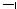 D . M = n Donde: x = Es el valor de cada observación. x = Es la media aritmética de los valores. n = Es el número de observaciones en la muestra. = Es el valor absoluto, es decir, no se toma en cuenta los signos de las desviaciones respecto a la media. 4.3.3. Varianza La varianza es la media aritmética de las desviaciones cuadráticas con respecto a la media. Las fórmulas para la varianza poblacional y la varianza muestral son un poco diferentes. 4.3.4. Varianza Poblacional 2∑(x −µ)σ 2 = N Donde: σ 2 = Es el símbolo de la varianza de una población. x = Es el valor de la observación en la población. µ= Es la media de la población. N = Es el número total de observaciones en la población. Para realizar cálculos donde la población es pequeña vale utilizar la fórmula anterior, pero cuando es grande y la media no es un número entero se debe utilizar la fórmula siguiente la cual no se basa en las desviaciones respecto a la media, sino más bien en los valores reales, eliminando así un gran número de restas. 2 2 ∑ x ⎛∑ x ⎞2 σ= ⎜⎟⎜⎟NN⎝ 4.3.5. Varianza Muestral 2(x − x)S 2 = ∑ n −1 Donde: S 2 = Símbolo que representa la varianza muestral. x = Es el valor de de las observaciones en la muestra. x = Es la media de la muestra. n = Es el número total de observaciones en la muestra. 4.3.6. Desviación Estándar La desviación estándar es la raíz cuadrada de la varianza. 4.3.7. Desviación Estándar Poblacional ∑(x − µ)2 ó bien 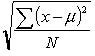 ∑ x2 ⎛∑ x ⎞2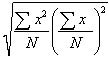 σ= σ= ⎜⎟N ⎜⎟NN⎝ 4.3.8. Desviación Estándar Muestral La desviación estándar de una muestra se utiliza como un estimador de la desviación estándar de la población. 2∑(x − x)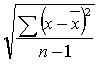 S = n −1 4.4. Conceptos informáticos 4.4.1. Bases de datos Modelo de Entidad – Relación El modelo de datos entidad-relación, está basado en una percepción del mundo real que consta de una colección de objetos básicos, llamados entidades, y de relaciones con estos objetos. Una entidad es una “cosa u objeto” en el mundo real que es distinguible de otros objetos. Las entidades se describen en una base de datos mediante un conjunto de atributos. Una relación es una asociación entre varias entidades. Además de entidades y relaciones, el modelo E-R representa ciertas ligaduras que los contenidos de la base de datos deben cumplir. Las ligaduras son importantes por que son las correspondencias de cardinalidades, que expresa el número de entidades con las que otra entidad se puede asociar a través de un conjunto de relaciones. Modelos Lógicos Los modelos lógicos basados en registros se usan para describir datos en los niveles lógicos y de vistas. Además para especificar la estructura lógica completa de la Base de Datos como para proporcionar una descripción de alto nivel de la implementación. Modelo de Datos Físicos El modelo de datos físicos se usa para describir datos en un nivel más bajo. Además captura aspectos de la implementación del sistema de Base de datos. 4.4.2. Conexión de una base de datos El primer paso para tener acceso a la información de una base de datos consiste en establecer una conexión con el origen de datos. ADO proporciona el objeto “conecction”, que se puede utilizar para establecer y administrar las conexiones entre sus aplicaciones y las bases de datos de ODBC. El objeto “conecction” incorpora diversas propiedades y métodos que se puede utilizar para abrir y cerrar conexiones con bases de datos. Además para enviar consultas de actualización de la información. ODBC: Son las siglas de Open DataBase Connectivity, que es un estándar de acceso a Bases de Datos desarrollado por Microsoft Corporation, el objetivo de ODBC es hacer posible el acceder a cualquier dato de cualquier aplicación, sin importar qué Sistema Gestor de Bases de Datos (DBMS por sus siglas en inglés) almacene los datos, ODBC logra esto al insertar una capa intermedia llamada manejador de Bases de Datos, entre la aplicación y el DBMS, el propósito de esta capa es traducir las consultas de datos de la aplicación en comandos que el DBMS entienda. Para que esto funcione tanto la aplicación como el DBMS deben ser compatibles con ODBC, esto es que la aplicación debe ser capaz de producir comandos ODBC y el DBMS debe ser capaz de responder a ellos. desde la versión 2.0 el estandar soporta SAG y SQL. DSN: es una palabra abreviada del inglés (Data Source Name), y en español quiere decir Nombre Fuente de datos que representa todo lo relativo a una fuente de datos configurada por el usuario para conectarse a una Base de datos. Es decir, por cada conexión que el usuario quiera establecer con algún fabricante, tiene que especificar una serie de información que permitan al Controlador o Driver saber con qué fabricante(s) se tiene que conectar y la cadena de conexión que tiene que enviarle a dicho fabricante(s) para establecer la conexión con la (programas que pasan información desde su aplicación Web a una base de datos) utilizan un nombre de origen de datos “DSN” para encontrar e identificar una base de datos “ODBC”. Normalmente el DSN contiene información de configuración de la base de datos, seguridad de usuarios y ubicación, y puede tener la forma de una entrada en el registro del sistema de Windows NT o de un archivo de texto. Con ODBC se puede elegir el tipo de DSN que va a crear (usuario, sistema o archivo) Los DSN de Usuario y de Sistema residen en el registro del sistema de Windows NT. Los DSN de Sistema permiten que todos los usuarios que han iniciado una sección en el servidor concreto tengan acceso a una base de datos. Los DSN de Usuario limitan la conectividad con la base de datos a los usuarios que dispongan de las credenciales de seguridad apropiadas. Los DSN de Archivo que tienen la forma de archivos de texto, proporcionan acceso a varios usuarios y son fácilmente transferibles entre un servidor y otro mediante la copia de los archivos DSN 4.4.3. Visual Basic Es un lenguaje de programación orientado a objetos(POO), podemos citar la posibilidad de definir ámbitos de tipo, clases que pueden derivarse de otras mediante herencia, sobrecarga de métodos, nuevo control estructurado de excepciones o la creación de aplicaciones con múltiples hilos de ejecución, además de contar con la extensa librería de .NET, con la que es posible desarrollar tanto Windows Applications y Web Forms, así como un extenso número de clientes para bases de datos. 4.4.4. Características de Visual Basic Diseñador de entorno de datos: Es posible generar, de manera automática, conectividad entre controles y datos mediante la acción de arrastrar y colocar sobre formularios o informes. Los Objetos Activos: Son una nueva tecnología de acceso a datos mediante la acción de arrastrar y colocar sobre formularios o informes. Asistente para formularios: Sirve para generar de manera automática formularios que administran registros de tablas o consultas pertenecientes a una base de datos, hoja de calculo u objeto (ADO-ACTIVE DATA OBJECT) Asistente para barras de herramientas: Es factible incluir barras de herramientas personalizada, donde el usuario selecciona los botones que desea visualizar durante la ejecución. Aplicaciones HTML: Aquí se combinan instrucciones de Visual Basic con código HTML para controlar los eventos que se realizan con frecuencia en una página Web. La Ventana de Vista de datos: Proporciona acceso a la estructura de una base de datos, también tiene acceso al Diseñador de Consultas y diseñador de Base de datos para administrar y registrar. En fin, una amplia gama de características nuevas que permiten diseñar aplicaciones escalables en pequeñas inversiones de tiempo. 4.4.5. SQL Server Microsoft SQL Sever 2000, base establecida por SQL Server 605 y SQL 7. SQL Server es el RDBMS ideal para un amplio espectro de clientes corporativos y productos independientes de software. Las necesidades y requisitos del cliente ha dado lugar a innovaciones significativas en el producto SQL Server versión 2000, entre las que incluyen la facilidad de uso, estabilidad, fiabilidad y almacenamiento de datos. Las innovaciones permiten a SQL Server 2000 liderar algunas de las categorías de aplicaciones de más rápido crecimiento dentro del sector de las bases de datos. Entre estas categorías se pueden mencionar el comercio electrónico, informática móvil, automatización de sucursales, aplicaciones de líneas de negocio y depósitos de datos. Entre las importantes áreas de liderazgo e innovación de Microsoft SQL Server 200 cabe citar: Primera base de datos que se amplia desde los portátiles a la empresa mediante el mismo código base y que ofrece una compactibilidad del código del cien por cien. Primera base de datos que soporta la configuración automática y la autooptimización. Primera base de datos con un servidor OLAP integrado. Primera base de datos con los servicios de transformación de datos (Data Transformation Services, DTS) integrados. El marco de almacenamiento de datos de Microsoft (Data Warehousing Framework) constituye el primer planteamiento de amplia cobertura para la resolución de los problemas que plantea la utilización de meta datos. La primera base de datos que ofrece administración multiservidor para un gran número de servidores. Una gran variedad de opciones de duplicación de cualquier base de datos. La mejor integración con la familia Windows NT Server, Microsoft Office y BackOffice. Acceso universal a los datos (Universal Data Access), la estrategia de Microsoft para permitir el acceso de alto rendimiento a una gran cantidad de fuentes de información. 5. Descripción y codificación del cuestionarios El estudio consiste en medir la efectividad y el nivel del servicio en empresas industriales y comerciales. Para esto se diseñó un cuestionario para la recolección de los datos de las empresas el cual nos sirvió para el diseño del sistema que se elaboró en el lenguaje de programación Visual Basic 6.0. A continuación se presentará la descripción de las variables de estudio del cuestionario utilizado. SECCIÓN MESES En esta sección se requiere saber los meses en que realizaron los pedidos los clientes a la empresa. VARIABLE X0: “MESES” Esta variable nos indica los diferentes meses, donde los clientes realizaron los pedidos a la empresa industrial perteneciente a la ciudad de Guayaquil desde el mes de Abril hasta el mes de Diciembre del 2006. SECCIÓN TIPO DE PEDIDO En esta sección re requiere saber las características generales del tipo de pedido que ha realizado el cliente a la empresa VARIABLE X1: “TIPO DE PEDIDO” Esta variable nos indica el tipo de pedido que realiza el cliente a la empresa. Se encuentran dos tipos de pedidos: los pedidos directos que son aquellos que se los realiza en la empresa o se los realizó con anticipación con sus respectivas características y los pedidos pick-up que son pedidos inesperados por la empresa y que se los hace de manera inmediata dependiendo en la ruta que se encuentre el proveedor efectuado sus entregas. SECCIÓN DESCRIPCIÓN DEL CLIENTE Los datos socializados en esta sección constituyen información general del cliente que realiza el pedido a la empresa. SECCIÓN DEL TIPO DE PRODUCTO En esta sección se recolecta los datos generales del tipo del producto que requiere el cliente con su respectivo tipo de pedido que ha realizado al momento de contactarse con la empresa. VARIABLE X2: “TIPO DE PRODUCTO” Por medio de esta variable se requiere identificar que tipo de producto y cantidad solicita el cliente a la empresa en sus pedidos realizados. SECCIÓN POLÍTICAS DE ENTREGA Esta sección nos describe el tipo de pedido que ha efectuado el cliente a la empresa con su respectiva fecha de pedido, a su vez la fecha y hora de entrega del producto al cliente. VARIABLE X3: “FECHA DEL PEDIDO” Por medio de esta variable se ingresará la fecha en que el cliente realizó el pedido a la empresa. VARIABLE X4: “HORA DEL PEDIDO” Por medio de esta variable se ingresará la hora cuando el cliente hizo el pedido a la empresa VARIABLE X5: “PEDIDOS DIRECTOS” Por medio de esta variable se ingresará los pedidos directos que el cliente ha realizado con la empresa. Donde se ingresará con fecha y hora estándar cuando la empresa va entregar el pedido el mismo día, con fecha y hora prometido cuando la empresa promete al cliente entregar en un periodo de días después de haber realizado el pedido y por último la entrega final del pedido con fecha y hora. VARIABLE X6: “PEDIDOS PICK-UP” Por medio de esta variable se ingresará los pedidos imprevistos o inesperados que el cliente ha realizado con la empresa. Donde se ingresará con fecha y hora estándar cuando la empresa va entregar el pedido el mismo día, con fecha y hora prometido cuando la empresa promete al cliente entregar en un periodo de días después de haber realizado el pedido y por último la entrega final del pedido con fecha y hora. SECCIÓN DE FALLAS DE ENTREGA EN EL PEDIDO Nos permitirá en esta sección ver las dificultades que se presentó en el momento de la entrega del producto al cliente con su respectiva descripción (que el cliente no se haya sentido a gusto con el producto, alguna falla en el producto, que no se lo entregó en el lugar adecuado donde el cliente quiere u otras fallas). VARIABLE X7: “FALLA EN EL PRODUCTO DE PEDIDO DIRECTO” Por medio de esta variable se presenta falla cuando el producto que se le entregue al cliente sea diferente al que solicitó. VARIABLE X8: “FALLA EN LA CANTIDAD DE PEDIDO DIRECTO” Por medio de esta variable se presenta falla cuando la cantidad que se le entregue al cliente sea diferente al que solicitó. VARIABLE X9: “FALLA EN LA LOCALIDAD DEL PEDIDO DIRECTO” Por medio de esta variable se presenta falla cuando se le entrega al cliente en el sitio diferente al que solicitó. VARIABLE X10: “FALLA EN LA FECHA DEL PEDIDO DIRECTO PROMETIDO” Por medio de esta variable se hace la comparación entre la fecha prometida con la fecha de entrega. VARIABLE X11: “FALLA EN LA HORA DEL PEDIDO DIRECTO PROMETIDO” Por medio de esta variable se hace la comparación entre la hora prometida con la hora de entrega. VARIABLE X12: “FALLA EN LA FECHA DEL PEDIDO DIRECTO ESTANDAR” Por medio de esta variable se hace la comparación entre la fecha estándar con la fecha de entrega. VARIABLE X13: “FALLA EN LA HORA DEL PEDIDO DIRECTO ESTANDAR” Por medio de esta variable se hace la comparación entre la hora estándar con la hora de entrega. VARIABLE X14: FALLA EN “OTROS” PEDIDOS DIRECTOS Por medio de esta variable se determina los casos eventuales que el cliente no se pueda sentir a gusto con el servicio brindado, tales fallas se ingresan textualmente. VARIABLE X15: “FALLA EN EL PRODUCTO DE PEDIDO PICK-UP” Por medio de esta variable se presenta falla cuando el producto que se le entregue al cliente sea diferente al que solicitó. VARIABLE X16: “FALLA EN LA CANTIDAD DE PEDIDO PICK-UP” Por medio de esta variable se presenta falla cuando la cantidad que se le entregue al cliente sea diferente al que solicitó. VARIABLE X17: “FALLA EN LA LOCALIDAD DE PEDIDO PICK-UP” Por medio de esta variable se presenta falla cuando se le entrega al cliente en el sitio diferente al que solicitó. VARIABLE X18: “FALLA EN LA FECHA DEL PEDIDO PICK-UP PROMETIDO” Por medio de esta variable se hace la comparación entre la fecha prometida con la fecha de entrega. VARIABLE X19: “FALLA EN LA HORA DEL PEDIDO PICK-UP PROMETIDO” Por medio de esta variable se hace la comparación entre la hora prometida con la hora de entrega. VARIABLE X20: “FALLA EN LA FECHA DEL PEDIDO PICK-UP ESTANDAR” Por medio de esta variable se hace la comparación entre la fecha estándar con la fecha de entrega. VARIABLE X21: “FALLA EN LA HORA DEL PEDIDO PICK-UP ESTANDAR” Por medio de esta variable se hace la comparación entre la hora estándar con la hora de entrega. VARIABLE X22: FALLA EN “OTROS” PEDIDOS PICK-UP Por medio de esta variable se determina los casos eventuales que el cliente no se pueda sentir a gusto con el servicio brindado, tales fallas se ingresan textualmente 6. Análisis Univariado VARIABLE X0: “MESES” De los datos recolectados en el sistema informático implementado en una empresa industrial de la ciudad de Guayaquil, la mayor parte de los pedidos los clientes los realizaron en el Mes 9 siendo el 14% mientras que donde se obtuvo menos pedidos fueron en los Meses 3, 5, 8 siendo el 10% de los datos recolectados. Obsérvese en la Tabla I la distribución de frecuencias y el histograma de frecuencias. Tabla 1 VARIABLE X0: “MESES” Tabla de Frecuencias Frecuencia Meses Mes 1 Mes 2 Mes 3 0,10 Mes 4 0,11 Mes 5 0,10 Mes 6 0,11 Mes 7 0,11 Mes 8 0,10 Mes 9 0,14 Total 1,00 Histograma de frecuencias 1,0 VARIABLE X10: “FALLA EN LA frecuencias y el histograma de frecuencias. El 100% de los pedidos directos prometidos fueron entregados la fecha que la empresa le prometió dejarle el pedido al cliente por lo tanto no se tuvo fallas en la fecha prometida. Frecuencia Relativa 0,6 0,4 0,2 0,11 0,12 0,10 0,11 0,10 0,11 0,11 0,10 0,14 0,0 VARIABLE X1: “TIPO DE PEDIDO” Tabla 3 VARIABLE X10: “FALLA EN LA FECHA DEL PEDIDO DIRECTO PROMETIDO 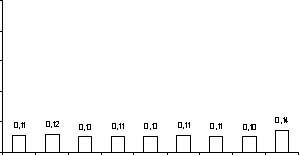 0,8 Mes1 Mes2 Mes3 Mes4 Mes5 Mes6 Mes7 Mes8 Mes9 Meses Tabla de Frecuencias Falla en la fecha de los Pedidos Directos Frecuencia Prometidos Relativa Sí 0,00 No 1,00 Del total de los datos recolectados en el Total 1,00 sistema informático implementado en la Histograma de frecuencias empresa industrial el 50,3% son de tipo Directo dónde los clientes realizaron con 1,00 1,0 anticipación a la empresa y 49,7% son pedidos Pick-up los inesperados por la empresa los que se hacen de manera inmediata dependiendo en la ruta que se encuentre el proveedor que efectúa sus entregas. Obsérvese Tabla II la distribución Frecuencia Relativa 0,8 0,6 0,4 0,2 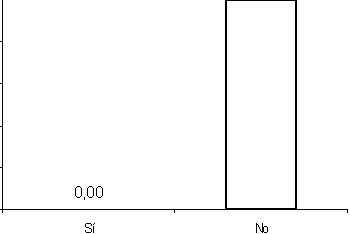 de frecuencias y el histograma de 0,0 Falla en la fecha de los Pedidos Directos Prometidos frecuencias. Tabla 2 VARIABLE X1: “TIPO DE PEDIDO” Tabla de Frecuencias Histograma de frecuencias 1,0 Frecuencia Relativa 0,8 0,6 0,497 0,503 0,4 0,2 0,0 Directo Pick-up 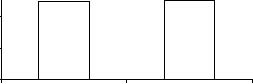 Tipo de Pedidos 7. Análisis bivariado “MESES” y “TIPO DE PEDIDO” La Tabla IV presenta la Tabla Bivariada y las tablas de Distribuciones Condicionales. Con respecto a la Tabla Bivariada el 7% de los pedidos realizados por los clientes a la empresa AGA en el Mes 9 fueron “pedidos directos” y el 6% fueron “pedidos pick-up”, siendo la mayor parte de los datos recolectados. En las Tabla de Distribuciones Condicionales, dado que los pedidos de los clientes fueron de tipo “directo” el 14% fueron realizados en el Mes 9. Además dado que los pedidos realizados por los clientes fueron en los Meses 1 y 3 el 57% son de tipo “pick-up”. Tabla 4 DISTRIBUCIÓN CONJUNTA “MESES” y “TIPO DE PEDIDO” Meses Mes 1 Mes 2 Mes 3 Mes 4 Mes 5 Mes 6 Mes 7 Mes 8 Mes 9 Marginal Tipo de pedido Tipo de Pedid Directo Pick-up 0,05 0,06 0,05 0,06 0,05 0,06 0,06 0,05 0,07 0,51 Distribución 0,06 0,06 0,06 0,05 0,05 0,05 0,05 0,05 0,06 0,49 condicional P(YX = x) Tipo de Pedid Meses Total Directo Pickup Mes 1 Mes 2 Mes 3 Mes 4 Mes 5 Mes 6 Mes 7 Mes 8 Mes 9 0,43 0,47 0,43 0,53 0,50 0,53 0,54 0,49 0,52 0,57 0,53 0,57 0,47 0,50 0,47 0,46 0,51 0,48 1,00 1,00 1,00 1,00 1,00 1,00 1,00 1,00 1,00 8. Referencias [1]Freud, J., Miller, I. & Miller, M.(2000), “Estadística Matemática con Aplicaciones”, Editorial Pearson, México, México. [2]Killer,L. (2005), “Manual del programador ASP”, http://www.espfacil.com Ultima visita: [4]Microsoft Corporation (1998), “Microsoft Visual Interdev 6.0 – Manual del Programador”, Interamericana de España, Mc Graw – Hill, Madrid, España. [5] Rochina, Ch. (2005), Diseño y elaboración de un sistema de información para el manejo de historias clínicas de pacientes con enfermedades neumológicas.Caso: Un hospital de la ciudad de Guayaquil, Tesis de Ing. en Estadística e Informática, ICM-ESPOL, Guayaquil, Ecuador. [6] Vera, D. (2001), Análisis estadístico de los sistemas de información gerencial, Tesis de Ing. en Estadística e Informática, ICM-ESPOL, Guayaquil, Ecuador. [7] Walpole, R (1990), Estadística Matemática con Aplicaciones, Grupo Editorial Hispanoamericano, México. Marginal Meses 0,11 0,12 0,11 0,11 0,10 0,11 0,11 0,10 0,13 1,00 